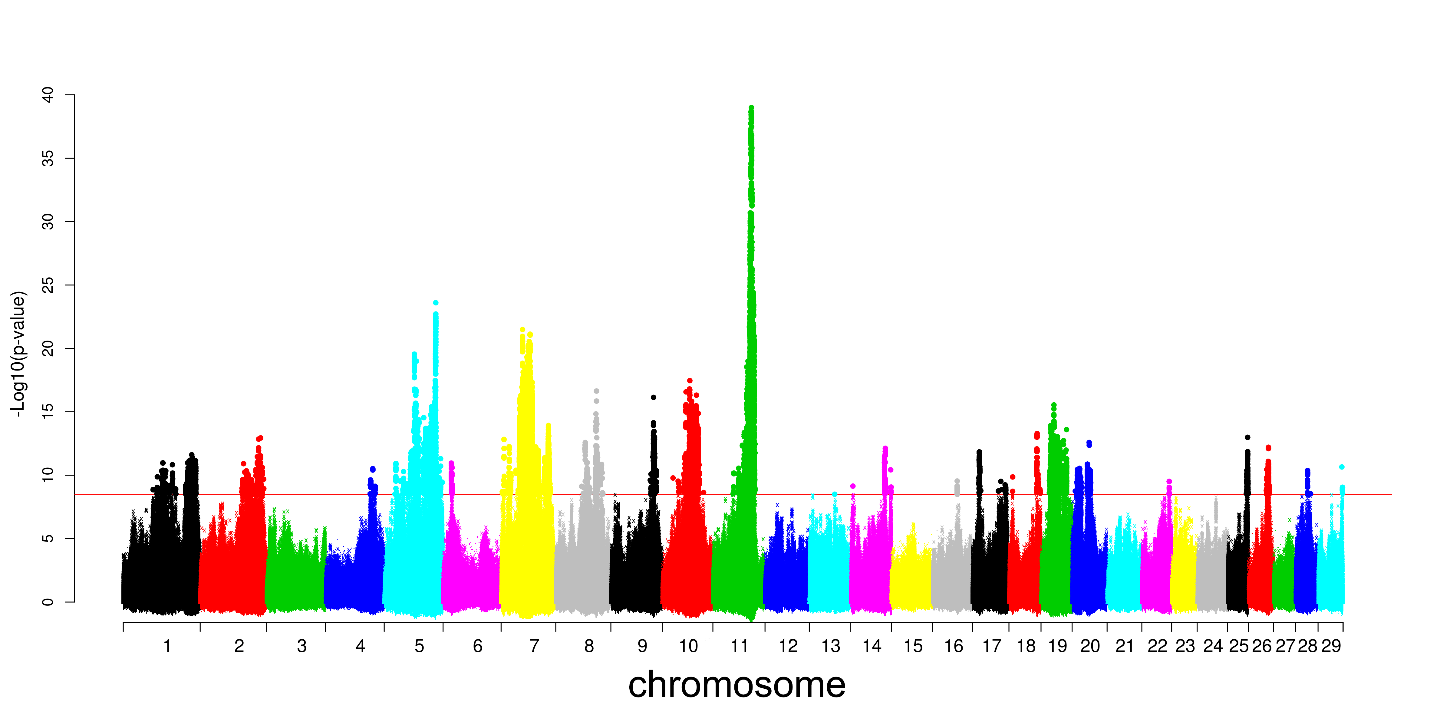 Figure S1. Manhattan plot for association of SNP with stature in Nordic Holstein cattle. Red horizontal line indicates genome-wide significance level [−log10(P) = 8.5]